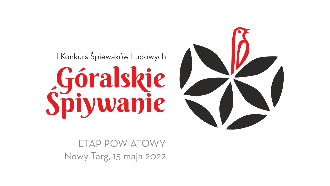 ZGODA NA PRZETWARZANIE DANYCH OSOBOWYCHZgodnie z rozporządzeniem Parlamentu Europejskiego i Rady Unii Europejskiej 2016/679 z dnia 27 kwietnia 2016 r. w sprawie ochrony osób fizycznych w związku z przetwarzaniem danych osobowych    i ich swobodnego przepływu informujemy, że:1.	Administratorem danych osobowych jest Powiatowe Centrum Kultury w Nowym Targu	ul. Jana 	Kazimierza 20  , tel. 18 266-27-85 , email : promocja@nowotarski.pl2.	Kontakt z Inspektorem Ochrony Danych Osobowych: tel. 18 266-27-85, e-mail: 	iod@pck.nowotarski.pl3.	Dane osobowe mogą być udostępnione podmiotom upoważnionym na podstawie 	przepisów prawa.4.	Uczestnicy wydarzeń kulturalnych organizowanych przez PCK NOWY Targ  mają prawo 	dostępu do 	treści swoich danych oraz ich poprawiania, sprostowania, usunięcia 	przetwarzania danych, wniesienia sprzeciwu wobec przetwarzania danych osobowych, 	przenoszenia danych osobowych i wniesienia skargi do organu nadzorczego.5.	Podanie danych osobowych jest dobrowolne, ale niezbędne dla realizacji wymienionych 	celów zbierania danych.6.	Dane osobowe przetwarzane przez okres niezbędny do realizacji wydarzenia                              	z uwzględnieniem  okresów przechowywania określonych w przepisach odrębnych, w tym 	przepisach archiwalnych.7.	Uczestnicy przenoszą nieodpłatnie na Powiatowe Centrum Kultury w Nowym Targu oraz 	na Małopolskie Centrum Kultury SOKÓŁ w Nowym Sączu razem i z osobna swoje prawa 	majątkowe do artystycznych wykonań zaprezentowanych podczas 2. Konkursu 	Śpiewaków 	Ludowych „Góralskie Śpiywanie” w celu wykorzystania ich przez współorganizatorów w sposób 	nieograniczony terytorialnie i czasowo na następujących polach eksploatacji:a) 	utrwalania (zapisu) na wszelkich możliwych formach jak: fotografia, audio, videob) 	zwielokrotnienia na wszelkich nośnikach dźwięku i obrazuc) 	wprowadzenia do obrotud) 	wprowadzenia do pamięci komputera oraz sieci Internete) 	publicznego odtwarzania, wyświetlaniaf) 	najmu i dzierżawy	g) 	nadawania bezprzewodowego, przewodowego, satelitarnego oraz reemisji i retransmisji.8.	Uczestnicy II Góralskiego Śpiywania udzielają współorganizatorom zezwolenia na 	rozpowszechnianie swojego wizerunku utrwalonego za pomocą wszelkich technik 	audiowizualnych i nagraniowych w związku z udziałem w wydarzeniu. 9.	Uczestnicy podają swoje dane osobowe w związku z udziałem w Konkursie dla potrzeb 	niezbędnych do realizacji wydarzenia oraz prowadzonej działalności kulturalnej i promocyjnej 	PCK w Nowym Targu i MCK SOKÓŁ, w tym w celu umieszczanie ich na stronie internetowej 	PCK w Nowym Targu i MCK SOKÓŁ oraz na stronie wydarzenia.10.	Uczestnicy wyrażają zgodę na udostępnianie swoich danych przez PCK w Nowym Targu i MCK 	SOKÓŁ podmiotom współpracującym przy organizacji Konkursu.11.	Informuje się uczestników II Góralskiego Śpiywania, że PCK w Nowym Targu udostępni 	MCK SOKÓŁ jako współorganizatorowi Konkursu wszelkie dane do przelewu nagród 	finansowych wskazane w karcie zgłoszenia. Po zapoznaniu się z informacjami zamieszczonymi powyżej wyrażam zgodę na przetwarzanie danych osobowych w celu i na zasadach określonych w powyższej Zgodzie.________________________________                                              data i czytelny podpis (kierownika, instruktora, opiekuna)